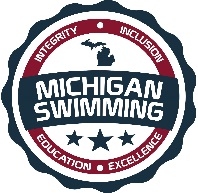 Save the Date Meet AnnouncementUSSC June Splash BashHosted By: Utica Shelby Swim ClubJune 9-11, 2017Sanction - This meet will be a Sanctioned meet by Michigan Swimming, Inc. (MS), as a timed final meet on behalf of USA Swimming (USA-S). In granting this sanction it is understood and agreed that USA Swimming shall be free from any liabilities or claims for damages arising by reason of injuries to anyone during the conduct of the event.  MS rules, safety, and warm up procedures will govern the meet as it will be fully set forth in the meet rules.Location – Eastern Michigan University, Recreational & Intramural Sports Department, 100 Olds/Robb, Ypsilanti, MI 48197Times –  Friday PM:       5pm Warm-up, 6pm Events Start               Saturday AM: 8am Warm-up, 9am Events Start              Saturday PM*: Warm-up not before 11am, Meet Start not before 12noon.                Sunday AM: 8am Warm-up, 9am Events Start              Sunday PM*: Warm-up not before 11am, Meet Start not before 12noon.              *Approximate PM warm-up times will be determined when entries close, or when the 4 hour time limit is reached. All club will be notified a minimum of 7 days in advance of the meet. Facilities - Michael Jones pool in the Olds-Robb Student Recreation is a 10 lane, 50 meter pool. Depth at start is 12’0’’ and 4’0’’ at turn. Permanent starting blocks and non-turbulent lane markers will be used. Daktronics timing with a 10 lane display will be used.  A separate warm-up pool is available at the facility.  There is ample balcony seating for spectators. Lockers are available (provide your own lock).  Public phones will be available.  The competition course has not been certified in accordance with 104.2.2C (4).Eligibility – USSC June Splash Bash is for those swimmers with ABC times. All swimmers must be currently registered with United States of America Swimming (USA-S). A swimmer's age on June 9, 2017 will determine his/her eligibility for a particular age group.Meet Format – Timed Finals.Individual Entry Limits – Maximum of 2 events on Friday, 4 events on Saturday, and 4 events on Sunday.Contact for more information – Erica Thomas, coach_erica@yahoo.comHotel Information – Please utilize your favorite hotel booking site.USSC June Splash BashFriday, June 9, 2017Warm-up 5:00 pm
Check-in Closes 5:15 pm
Meet Starts 6:00 pmSaturday, June 10, 2017Warm-up 8 am
Check-in Closes 8:15 am
Meet Starts 9 amSaturday, June 10, 2017
Warm-up TBD Not Before 11am
Check-in Closes 15 minutes after Warm-up Begins
Meet Starts 1 hour after Warm-up BeginsSunday, June 11, 2017
Warm-up 8 am
Check-in Closes 8:15 am
Meet Starts 9amSunday, June 11, 2017
Warm-up TBD Not Before 11am
Check-in Closes 15 minutes after Warm-up Begins
Meet Starts 1 Hour After Warm-up BeginsGirlsAgeDescriptionBoys1Open400 IM23Open 400 Freestyle4GirlsAgeDescriptionBoys511-12200 Freestyle6710 & Under200 Freestyle8911-1250 Breaststroke101110 & Under50 Breaststroke121311-12100 Backstroke141510 & Under100 Backstroke161711-12200 Breaststroke181910 & Under50 Freestyle202111-1250 Freestyle222310 & Under100 Butterfly242511-12100 Butterfly26GirlsAgeDescriptionBoys27Open 200 Breaststroke2829Open 50 Freestyle 3031Open200 Butterfly3233Open100 Backstroke 3435Open200 Freestyle3637Open50 Breaststroke 38GirlsAgeDescriptionBoys3911-12200 IM404110 & Under200 IM424311-12200 Backstroke444510 & Under50 Butterfly464711-1250 Butterfly484910 & Under100 Freestyle505111-12100 Freestyle525310 & Under100 Breaststroke545511-12100 Breaststroke565710 & Under50 Backstroke585911-1250 Backstroke606111-12200 Butterfly62GirlsAgeDescriptionBoys63Open200 IM6465Open100 Freestyle6667Open50 Butterfly6869Open 200 Backstroke7071Open 100 Breaststroke7273Open 50 Backstroke7475Open100 Butterfly76